Pocket cardsOn the next 2 pages, you will find the front and back page for the pocket cards to be used for screening in the COVID STEROID trial.  Instructions: Insert local hotline number (see yellow marking). Remove yellow marking after insertion of local hotline number. Print page 2 in colour print Cut out the front and back pages of each pocket cardLaminate the pages with the back of each front and back page against one anotherCut out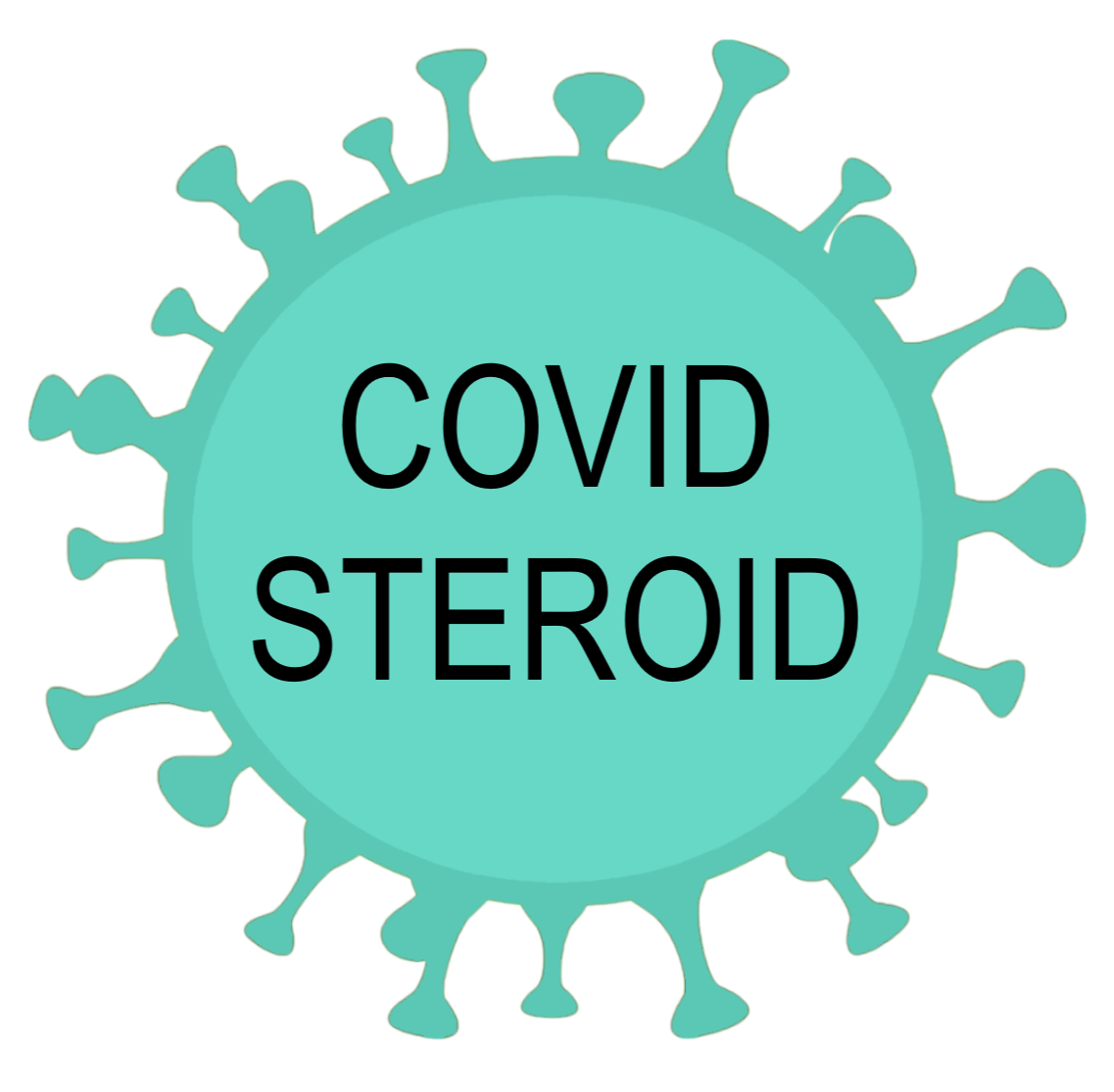 